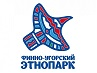 Государственное автономное учреждение Республики Коми«ФИННО-УГОРСКИЙ ЭТНОКУЛЬТУРНЫЙ ПАРК»-*- «ФИНН-ЙÖГРА ЭТНОКУЛЬТУРНÖЙ ПАРК» Коми Республикаса канму асшöрлуна учреждение_____________________________________________________________________________ПРОТОКОЛзаседания Комиссии по противодействию коррупциив ГАУ РК «Финно-угорский этнопарк» 30.12.2021                                                                                                       № 1ПРИСУТСТВОВАЛИ:Туркина С.Н. – председательФирдман А.С. – секретарь комиссииКопченков П.Н. – член комиссии ПОВЕСТКА ДНЯ:Рассмотрение отчета о реализации плана мероприятий по противодействию коррупции за 2021 год. Утверждение плана мероприятий по противодействию коррупции на 2022 год.СЛУШАЛИ:Фирдмана А.С. начальника отдела правового и кадрового обеспечения о реализации Плана мероприятий по противодействию коррупции за 2021 год. План мероприятий по противодействию коррупции на 2022 год.РЕШИЛИ:Утвердить отчёт о реализации плана мероприятий по противодействию коррупции за 2021 год - единогласноУтвердить план мероприятий по противодействию коррупции на 2022 год - единогласно.Протокол составлен:                                                                                                   __________30.12.2021 Протокол утвержден:                                                                                                  __________30.12.2021 Ознакомлены: